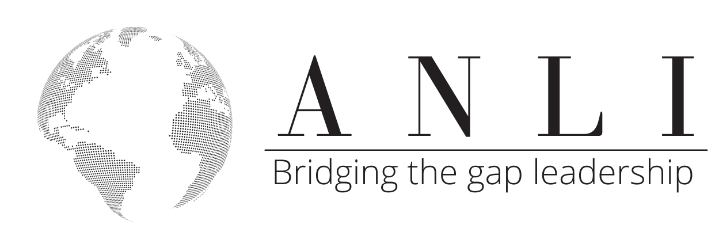 All Nations Leadership Institutewww.allnationsleadershipinstitute.comPastoral Care, 2022Instructor: Instructor: Pastor Sandra HaynesPhone: 708-262-2461Email: sandhaynes1@gmail.comClass Meeting Dates: August 18 to September 22, 2022All Nations Leadership Institute VisionOur focus is to prepare and equip ministerial leaders for the various roles and capacities of Christian service in an increasingly urbanized, diverse church and globalized community.All Nations Leadership Institute MissionIn order to properly prepare and equip leaders, All Nations Leadership Institute provides learning experiences that are built on scriptural truths, using a conceptual framework of theory-to-practice and culturally-responsive teaching strategies.Course Catalog DescriptionThis course covers the Biblical principles of shepherding the body of Christ. It includes competencies to becoming a grace-filled leader. The sessions include practical application and exegesis of Scripture to understand the true meaning of ministry leadership and caring for the flock.All Nations Leadership Institute PolicyASSIGNMENTSNote:  Students often receive a low grade for homework due to not following its directions, submitting incomplete work, or turning in an assignment late. Following instructions, fully completing homework, and making deadlines demonstrate competencies critical to ministry leadership. Further, these competencies build skills for field application in ministry.Turn in all weekly assignments the following Thursday. Carefully read and reread the homework instructions, and then follow them.You can find the electronic version of course materials and templates on the ANLI website. Click the course title on the student log in page (http://www.allnationsleadershipinstitute.com/student-login/) found on the Student Services drop down menu. Password is ANLIstudent.Please e-mail your homework to your teacher.Weekly, In-Class Activities (Weekly—Up to 15 points each)Students should prepare themselves to participate completely in all class activities. The weekly, in-class activity grade not only depends on full attendance each session, but participation in all learning experiences. Participation includes actively working with others in-group activities, taking notes, asking/answering questions, having thoroughly studied the weekly readings and Scripture, etc. One cannot make up missed in-class activities. The instructor will deduct points for a late arrival or early departure.Application Projects (Weekly—Due Sessions 2-5—Up to 100 points each)Each week you will analyze and reflect on leadership skills, strategies, and application. These projects will be assigned weekly.Word Study (Weekly—Due Session 2-5—Up to 80 points each)Each week you will complete and in-context word study on the provided template. Consider both within and behind the text meanings. Within the text looks at genre, literary style (book), figures of speech (phrases), linguistics from that period, vocabulary, definitions, context (passage, chapter, book, cross references from other books, comparison across testaments), grammar, expressions, alliteration (repetition), same or similar words, play on words, symbolic meaning, key words or phrases, sentence flow, time factors, etc. Behind the text considers the social, political, cultural, and ideological aspects.Pastoral Care Plan (Due Session 6—Up to 275 points)This plan will include both written and oral components.   Written Pastoral Care Plan (Parts A-B)Part A. Detailed analysis of how you will be a Christlike leader. Include biblical support of your plan of action to meet the needs of the Body of Christ with grace. In this written portion, state your mission statement as a leader.Part B. Based on assigned case study, analyze the needs of those included in the case study. Use this analysis to create a plan of action that identifies your actions as Christlike leader. Your plan should be based on competencies presented in course. Oral Presentation of the Written Pastoral Care Plan. You will present the written portion of your Pastoral Care Plan. This oral presentation should show your understanding of pastoral care based on being a Christlike leader and competencies presented in class.EVALUATION BREAKDOWNGrade DeterminationYour teacher will grade each assignment according to the correct response, work quality, full thought expression, followed direction, and proper APA formatting. Please follow directions for the assignment! The cumulative total points represent earned points from each assignment summed together, upon which your grade is determined. The chart below represents the ANLI grade scale.Students on the pastoral track must complete the course with a C or better!Grading ScaleAssignments, Due Dates, and Maximum Possible PointsCourse and Homework ScheduleAttendance GuidelinesClass attendance contributes to the success of your learning experiences at ANLI. As our courses run six weeks in length, you should attend all of them. Even one missed class sets you behind in your studies. Upon the second absence, you must drop the class and retake it another time. You cannot attend further sessions during that specific block. Three late arrivals or early departures of more than ten minutes, in any combination, equal one absence.  If you are absent, make sure someone from class takes notes. ANLI posts all class documents on your course website. You still must turn in homework for the missed class on the due date.The teacher cannot assign discussion points when absent from class. Conversely, the instructor will deduct points for late arrival or early departure. If you are running late to class or cannot attend a class session, please call (708) 385-6020, X113 or e-mail Pastor Debbie Strlek at debbiestrlek@msn.com. No makeups of sermons or presentations if you miss class the day of that assignment.Course GradeYou must complete this class with a “C” or better and submit all assignments weekly as scheduled   for elder or pastoral ordination eligibility.Due Dates and Late SubmissionAll materials are due on the submittal date by 7pm. Late assignments result in the drop of ONE LETTER GRADE PER WEEK. Submit late work no later than one week afterwards. Back up your work! If you lose a file, turn in the wrong assignment, or your computer breaks preventing you from submitting an assignment on the due date, the homework still counts as late. Sermons or presentations. Your teacher expects you to present a live sermon on the due date. No exception!Sermons, presentations, and digital products must be original, created for the specific course, and    not used for a prior purpose or class. RedosStudents may not elect on their own to redo an assignment for a higher grade. ONLY the teacher makes the decision to revise an assignment. Accordingly, the student must turn in the ‘redo’ no later than the next class sessionHomework SubmissionSubmit homework via e-mail. The teacher will not accept, nor count a handwritten assignment.Using Google docs works great for document formation, backing up your work, and downloading it to your teacher. Classroom ProtocolPlease do not bring food to class, even for the break to preserve the integrity of the classroom environment as well as to keep our newly redecorated rooms clean. You may bring a drink to class. The building will open to students at 6:30pm to allow teachers time to prepare their classroom. To preserve classroom privacy and its optimum environment for both the students and teacher, do not visit other classes at any time before, during, or after session. Grade/%A+100-98A97-93A-92-90B+89-87B86-83B-82-80C+79-77C76-73C-72-70D+69-67D66-63D-62-60F=59 and belowAssignments Due Possible Points Percentage of GradeWeekly Participation(In-Class Activities)Week 1-6 90 Points CumulativeUp to 15 points eachApplicationSessions 2-5400 Total CumulativeUp to 100 points eachWord StudySessions 2-5320 Total CumulativeUp to 80 points%Pastoral Care PlanWeek Six275 TotalUp to 275 points%Total Points  1085 Points Session TopicHomework/Due DateSESSION 1SESSION 1Christ-Like Care SESSION 2 SESSION 2Sustaining Relational CompetenciesGraceSession 1 Homework DueApplication Project, Word Study                                                                 SESSION 3                                                                 SESSION 3Healing Relational CompetenciesRedemption Session 2 Homework DueApplication Project, Word Study                                                                 SESSION 4                                                                 SESSION 4Reconciling CompetenciesReconciliationSession 3 Homework DueApplication Project, Word Study                                                                 SESSION 5                                                                 SESSION 5Guiding CompetenciesSpiritual GrowthSession 4 Homework DueApplication Project, Word StudySESSION 6SESSION 6Case StudiesSession 5 Homework DuePastoral Care PlanPastoral Care Writing Rubric—Up to 100 points cumulative each essayPastoral Care Writing Rubric—Up to 100 points cumulative each essayPastoral Care Writing Rubric—Up to 100 points cumulative each essayPastoral Care Writing Rubric—Up to 100 points cumulative each essayPastoral Care Writing Rubric—Up to 100 points cumulative each essayDistinguished Target Acceptable Needs Improvement Relevancy of Content (Focus) (25%)Definition: Relevancy of content deals with the focus of the main idea of your personal reflection and its relevancy to contentANLI Leadership Standard 1states main idea (thesis) and key points so that the reader has a clear, vivid mental picture of the intent of the essayprovides and supports main idea, showing high relevancy and meaning to the content of the topic (no extraneous details)uses an introduction that launches and explains the main idea (thesis) and key points and thoughtfully composed closing that revisit and brings together main idea and key pointsstates a clear, basic main idea and its key pointsmaintains the main idea, showing an effective degree of relevancy and meaning to the content of the topicuses a basic introduction presents the main idea and key points and effective closing that includes a direct restatement of the thesispresents a main idea; however, the reader may need to reread it to be clear about the writer’s position or the main idea may be implieddoes not consistently maintain the main idea and goes off topic in some placesdoes not revisit the main idea and key pointsdoes not answer the question,writes on a different topic or presents main idea and key points in an unclear mannerRelevancy of Content (Focus) (25%)Definition: Relevancy of content deals with the focus of the main idea of your personal reflection and its relevancy to contentANLI Leadership Standard 132-30 points29-27 points26-24 points23-0pointsClarity of Content(Organization) (25%)Definition: Clarity of content is the logical flow of the presented main idea and key points in your personal reflectionANLI Leadership Standard 1moves the reader through the essay in a logical manner with a beginning, middle and endinguses varied sentence structure to produce cohesionincorporates appropriate transitions (show relationships between ideas) to create coherence shows evenly developed and appropriate paragraphs to separate development of main pointssome structure is evident and clearuses well-constructed sentences for cohesionincorporates simple transitions and includes appropriate ordering of sentences for coherenceshows basic paragraphs that are separated as appropriateshows an attempt at structure, but the reader may have to infer itpresents frequent lapses in clarity and accuracydisplays little attempt at varying sentence structure for cohesionincorporates inappropriate transitions that may disrupt coherenceshow uneven paragraphingshows little or no attempt at structurewrites insufficiently to measure clarity of contentClarity of Content(Organization) (25%)Definition: Clarity of content is the logical flow of the presented main idea and key points in your personal reflectionANLI Leadership Standard 130-28 points27-25 points24-22 points21-0 pointsAnalysis (40%)(Elaboration) Definition:Degree of scriptural analysis & support of main ideas, including making connections to real-life application ANLI Leadership Standards 2,3,5provides rich, detailed analysiselaborates each point with 3rd order supportanalysis includes understanding of making practical connections shows a basic and effective analysisshows even (consistent) analysis throughout the reflectionelaborates each point with 2nd order supportpresents a simple analysis with surface detailsshows a partial or uneven analysiselaborates each point with 1st order support or support may be uneven (unclear)shows no analysis or developmentrambles in point developmentprovides a “laundry list” of pointsuses ttle or no support Analysis (40%)(Elaboration) Definition:Degree of scriptural analysis & support of main ideas, including making connections to real-life application ANLI Leadership Standards 2,3,532-30 points29-27 points26-24 points23-0 pointsGrammar, Punctuation and Conventions 5%Definition:Use of standard EnglishANLI Leadership Standards 2,3,5constructs writing with up to five grammatical and punctuation errorsutilizes a variety in sentence type, length, and complexity. shows six to ten errors in grammar, punctuation, or spelling (i.e., run-on sentences, fragments, comma splices, dangling modifiers, split infinitives, subject/verb agreement, pronoun/antecedent agreement, and tense consistency)shows eleven or more errors in grammatical and punctuation (i.e., run-on sentences, fragments, comma splices, dangling modifiers, split infinitives, subject/verb agreement, pronoun/antecedent agreement, and tense consistency) but errors do not interfere with the meaningShows numerous grammatical and punctuation errorsErrors in punctuation and grammar interfere with meaningGrammar, Punctuation and Conventions 5%Definition:Use of standard EnglishANLI Leadership Standards 2,3,53-2.5 points2 points1.5 point1-0 pointAPA5% Follows the directions in the syllabus for APA/SBL format and stylemakes one to two errors in APA/SBL format and stylemakes three to four in APA/SBL format and stylemakes five errors or more in APA format and styleAPA5% 3-2.5 points2 points1.5 point1-0 pointTotal Possible Points100857969Total Student Points